BM.05.HTQT.QT07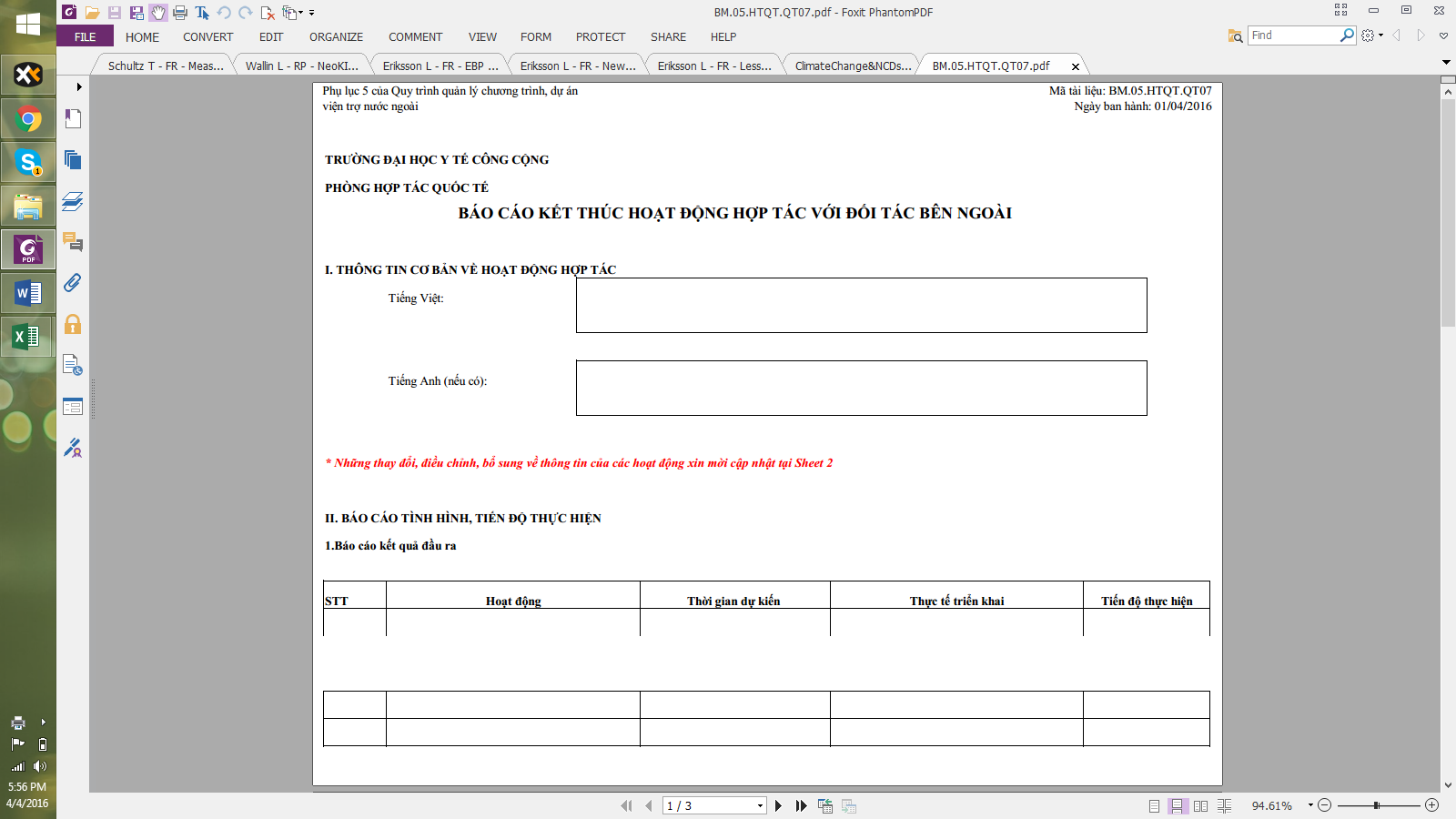 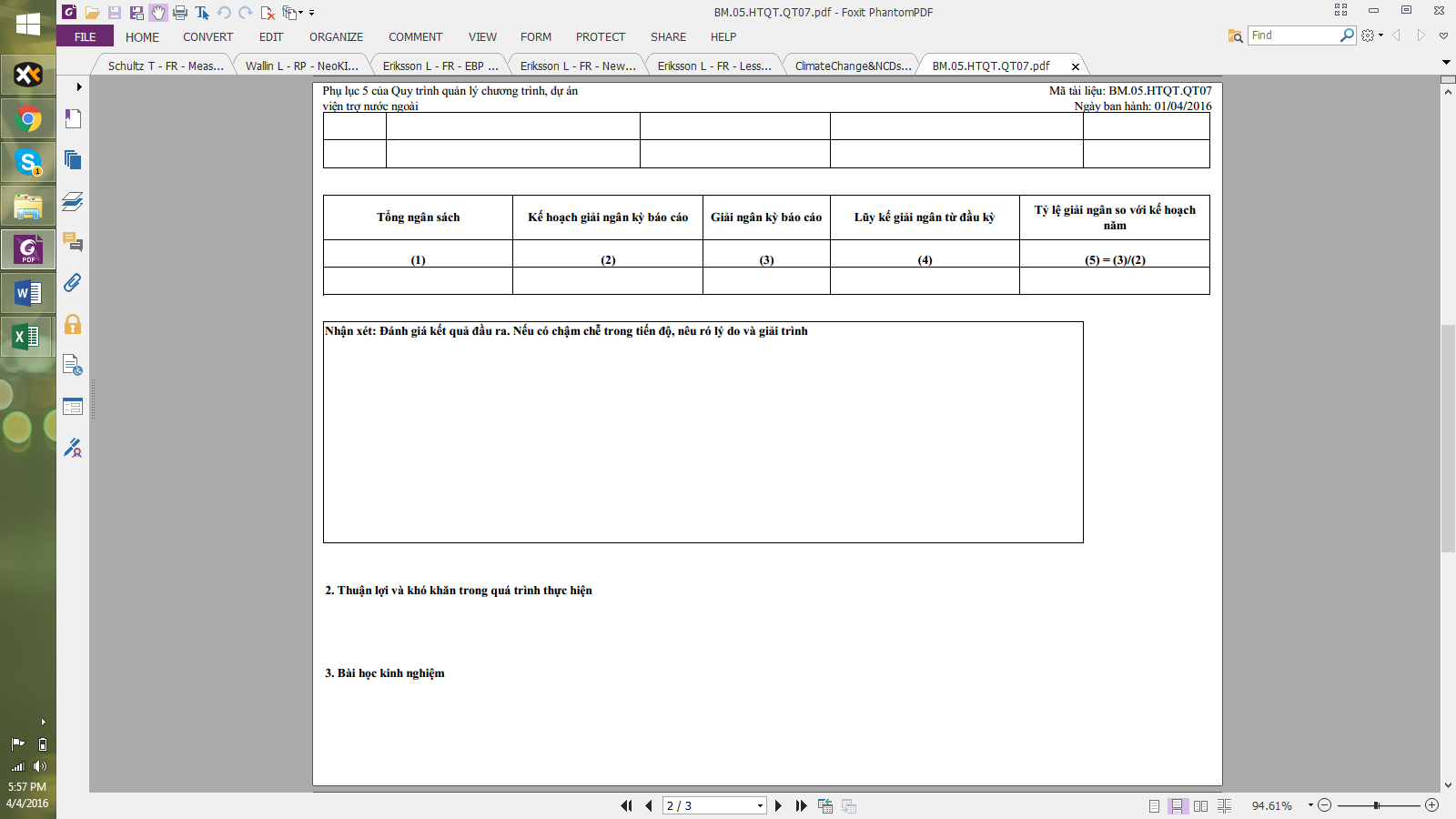 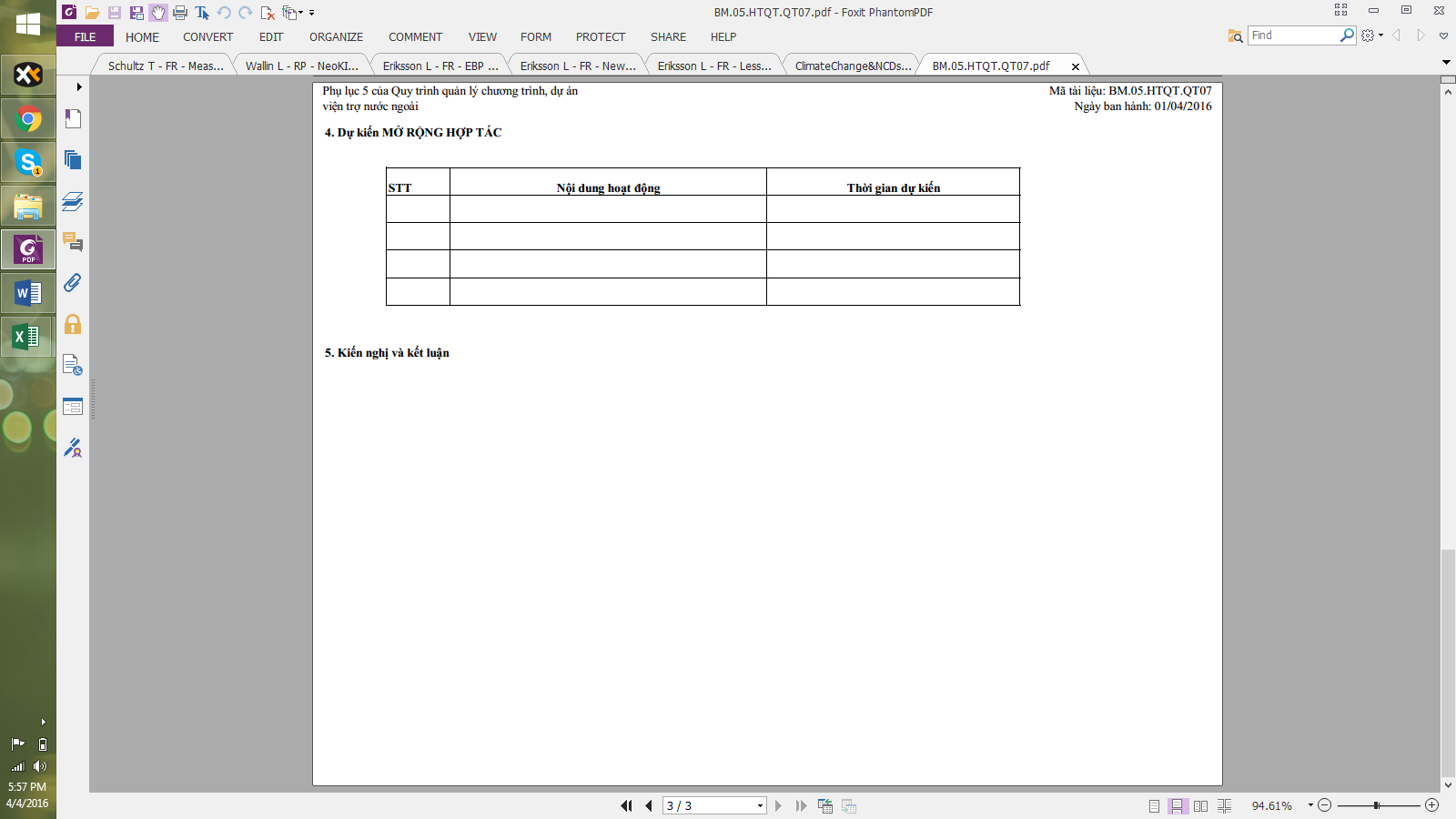 